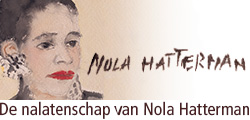 Formulier/ FormOndergetekende / The undersignedNaam/ Name:       Straatnaam/ Street name:       Woonplaats/ Residence:        Telefoon/ Telephone:       Email/ Email:       verklaart kennis te willen nemen van het oeuvreoverzicht (in pdf-vorm) van het werk van de kunstenares NolaHatterman (1899-1984) en de voorwaarden die daaraan verbonden zijn te respecteren en na te leven: 
declares to take an interest in the overview of the oeuvre (in PDF format) of the artist Nola Hatterman (1899-1984) and to respect and comply with the conditions attached to it:- 	Het pdf-bestand mag niet in de openbaarheid worden gebracht en niet verder worden verspreid, maar is alleen ter kennisgeving aan de ondergetekende.- 	The PDF file may not be made public and may not be distributed, but is only for the information of the undersigned.- 	De ondergetekende bevestigt hierbij er kennis van te dragen, dat de copyrights  op het oeuvre-overzicht (pdf-bestand) berusten bij dr. Ellen de Vries. De copyrights op de beelden van Hattermans werk berusten bij de erven Hatterman.- 	The undersigned hereby confirms that s/he is aware that the copyrights on the oeuvre overview (PDF file) belong to Dr Ellen de Vries. The copyrights on the images are held by the Hatterman heirs.- 	De inhoud van het oeuvreoverzicht (pdf-bestand) mag alleen voor researchdoeleinden worden gebruikt na overleg met en toestemming van Ellen de Vries, die - indien noodzakelijk - daarover in overleg treedt met de erven Hatterman.- 	The contents of the overview of the oeuvre (the PDF file) may only be used for research purposes after consultation with and permission from Ellen de Vries, who will consult with the Hatterman heirs if necessary. Na ondertekening van dit document zal Ellen de Vries contact met u opnemen. When this document has been signed, Ellen de Vries will contact you. Dagtekening/ Date	Handtekening / Signature:  	 …………………………..